					Lesson Plan Number: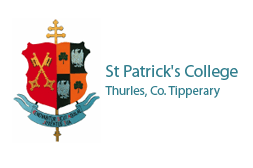 Subject:Religion		Topic: Christianity: the Bible		Year Group: First		No. of Students: 27Date:	29/01/13			Time:	11.45			Length of Lesson: 40minHow has the previous lesson informed my planning for this lesson?Students have previously looked at the 10 commandments during this lesson we talked about where you can find the story of Moses receiving the commandments in the Bible.Lesson Aims:To explore the Christian Bible as the scared text of Christianity Learning Outcomes:Describe the two main parts of the BibleIdentify the Bible as a sacred textDemonstrate understanding of how we came to receive the BiblePrior knowledge:Students may have had a small Bible when they made their communionStudents may see the Priest reading from the Bible during the Liturgy of the word at massLesson Observations (e.g. student difficulties, special needs, etc.):Lesson Evaluation:Lesson DevelopmentKey Concept(s)Differentiation/Mixed AbilityTeacher Activity(Methodology)Student ActivityQuestioningAssessmentResourcesStarter ActivityTime: 5minChristianity Students must know the bible is a holy bookStudents should know the bible is in two partsStudents could be able to describa all about the bible Recap on previous lessons about Christianity Introducing Bible- short discussionRememberingListening and discussing Do you know what the bible isHow many parts are in the Bible?Is the Bible just one book?QuestioningEvaluating student responses Textbook Religion for LivingWhiteboard Connection between Starter Activity and Main ActivityStudents have been introduced to the bible and heard each others thoughts on it now we will look at the Bible more closely through powerpointStudents have been introduced to the bible and heard each others thoughts on it now we will look at the Bible more closely through powerpointStudents have been introduced to the bible and heard each others thoughts on it now we will look at the Bible more closely through powerpointStudents have been introduced to the bible and heard each others thoughts on it now we will look at the Bible more closely through powerpointStudents have been introduced to the bible and heard each others thoughts on it now we will look at the Bible more closely through powerpointStudents have been introduced to the bible and heard each others thoughts on it now we will look at the Bible more closely through powerpointStudents have been introduced to the bible and heard each others thoughts on it now we will look at the Bible more closely through powerpointMain ActivityTime: 15minBibleStudents must be able to identify what the bible isStudents should be able to tell a little about the bibleStudents could be able to name the books within the bible in both testaments Display powerpoint to the students Referring to written text and pictures in the textbookQuestioning Showing students bibles Looking and listening Looking and listeningAnsweringLooking and handling biblesWhat are the two main parts of the Bible?Describe the New testament.Name one of the books in the Bible?Who were Matthew Mark Luke and John?Questioning Student responses PowerpointOverhead projectorComputerTextbook Religion for LivingBibleConnection between Main Activity and Plenary.Students have learned about the bible they will now learn how to look up bible references. The new information will also be recapped in a quizStudents have learned about the bible they will now learn how to look up bible references. The new information will also be recapped in a quizStudents have learned about the bible they will now learn how to look up bible references. The new information will also be recapped in a quizStudents have learned about the bible they will now learn how to look up bible references. The new information will also be recapped in a quizStudents have learned about the bible they will now learn how to look up bible references. The new information will also be recapped in a quizStudents have learned about the bible they will now learn how to look up bible references. The new information will also be recapped in a quizStudents have learned about the bible they will now learn how to look up bible references. The new information will also be recapped in a quizConclusion/PlenaryTime: 20minBible referencesStudents must be able to look up bible references Students should be able to complete the work sheetStudents could be able to describe bible readings Showing students how to look up bible references Assisting students working in pairsCorrecting workCalling out the Quiz questions ListeningCompleting worksheet in pairsCorrecting workAnswering quiz questions What does the first number tell you?What does the name tell you?What passage does that refer to?Questions on quizQuestioningQuizStudents responsesStudent participation in activityPowerpoint Textbook Religion for Living p84Bibles